Betriebsführung im Gesamtbetrieb 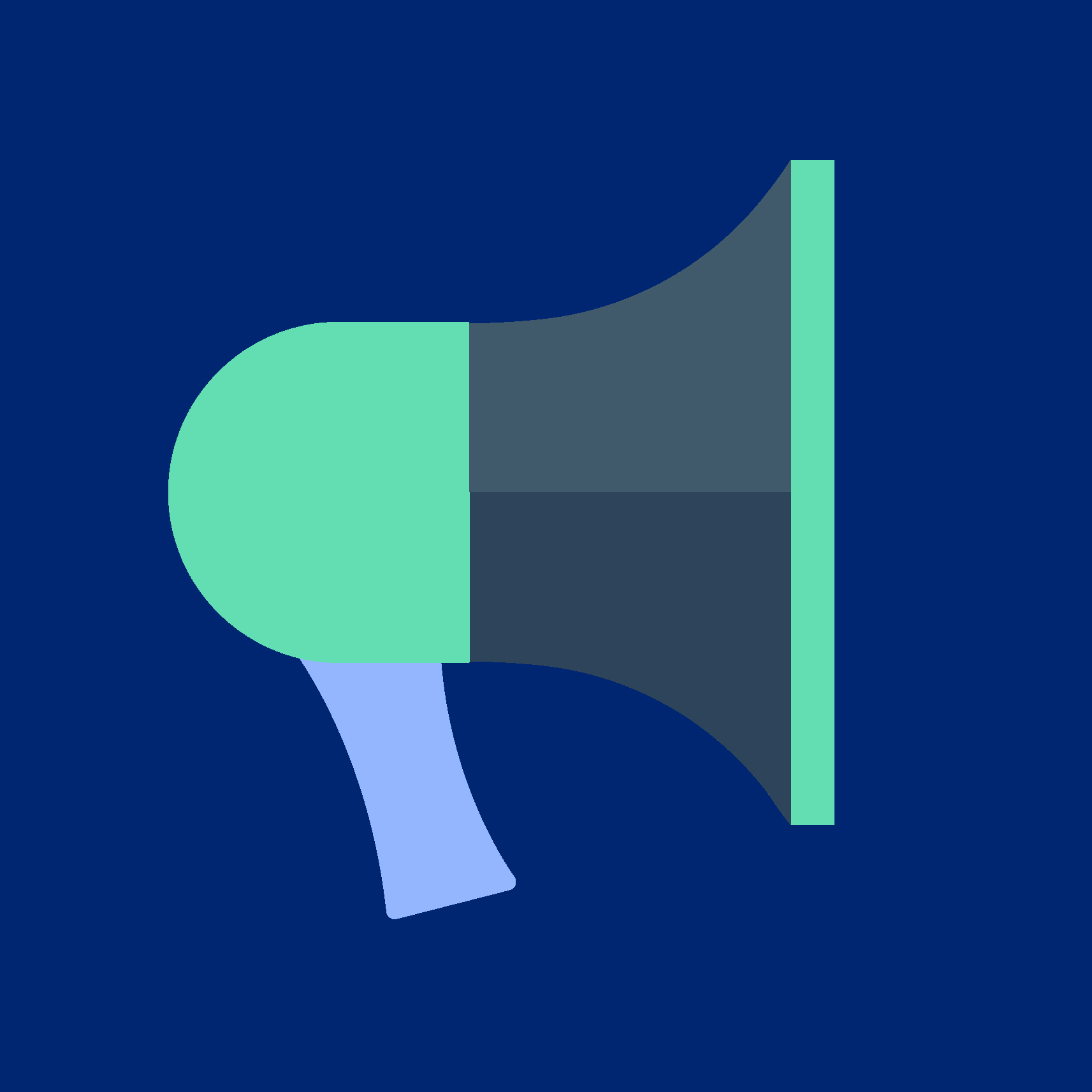 Muster/Sammlung zur Freigabeerklärung für foto- ton und videoaufnahmenDer nachfolgende Vorschlag für eine Freigabe von Aufnahmen kann der jeweiligen Situation angepasst und mit den Angaben Ihres IQ Teilprojekts versehen werden.FREIGABEERKLÄRUNG FÜR FOTO- TON- UND VIDEOAUFNAHMEN Gegenstand: Aufnahmen, die im Rahmen der Kommunikativen Bedarfsermittlung in Betrieben bei der Betriebsbegehung amxxx in der Niederlassung xxx entstanden sind. Verwendungszweck: Die Aufnahmen dienen ausschließlich der Dokumentation und der weiterführenden Beratung des Unternehmens bzw. der Unterweisung von Mitarbeiter*innen und Mitarbeitern der xxx und werden beispielsweise für Arbeitsmaterialien und Präsentationen verwendet. Das IQ Teilprojekt xxx in Trägerschaft von xxx verpflichtet sich, die Aufnahmen nicht öffentlich zugänglich zu machen und nach Abschluss des Projekts zu vernichten. ________________________					________________________Ort, Datum							Ort, Datum________________________					________________________Unterschrift IQ Teilprojekt					für das Unternehmen